Положение о символикеУтверждено Конференцией НОРС-Р 4 августа 2010 года. 1 октября 2017 г. внесены изменения по новому логотипу (решение Конференции НОРС-Р). 24 мая 2018 г. добавлен раздел Флаг НОРС-Р (решение Совета НОРС-Р).1. Общие положения1.1. Национальная организация российских скаутов-разведчиков (НОРС-Р) не ставит своей целью создание единой унифицированной организации с одинаковыми традициями и символикой. В производстве форменной, информационной и иной продукции самостоятельных скаутских объединений НОРС-Р (ССО) и региональных организаций НОРС-Р рекомендуется развивать местные стандарты и изготавливать собственную продукцию, не противоречащую Уставу организации и нормам российского законодательства. Однако в НОРС-Р принято несколько объединяющих элементов символики.1.2. Символика НОРС-Р выполнена преимущественно в Георгиевских цветах – оранжевом и черном. Право изменения принятых и введения новых элементов формы НОРС-Р принадлежит Конференции НОРС-Р.2. Знамя НОРС-Р2.1. Изготовлено в 1999 году Заграничной организацией русских скаутов (Франция) к 90-летию российского скаутинга (художник – А. Ручковский, разработчик – Н. Ручковская). Выполнено по эскизам старинных знамен, рисунок на шелке.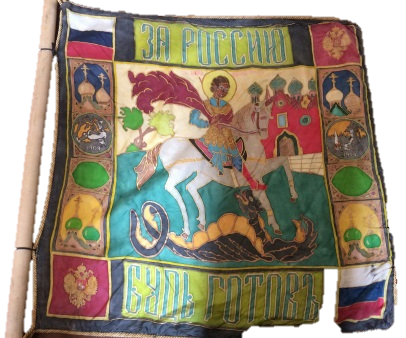 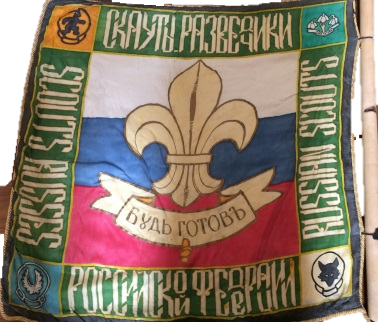 2.2. Освящено 6 мая 2007 г. на торжественном молебне у Храма Св. Георгия на Поклонной горе в г. Москва. Хранителем знамени является координатор НОРС-Р.2.3. Знамена ССО и региональных организаций НОРС-Р изготавливаются и освящаются ими самостоятельно. Рекомендуемая длина древка знамени 210 см. 3. Лилия НОРС-РРекомендована к использованию в форменной и информационной продукции ССО и региональных организаций НОРС-Р.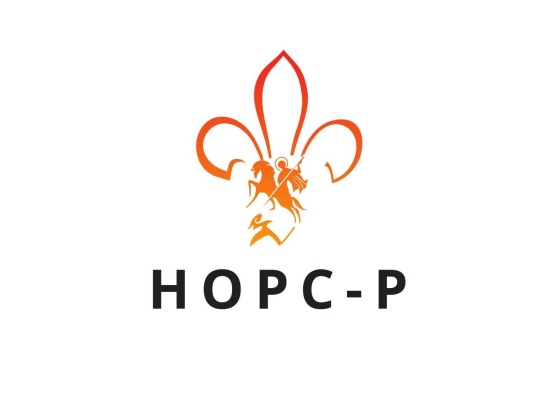 Использование логотипа регламентируется Правилами использования фирменного стиля (приложение 1).4. Нашивка НОРС-РПолукруглая нашивка является единственным обязательным для членов НОРС-Р атрибутом для ношения на форменной рубашке. Нашивается в верхней части правого рукава рубашки (как правило, над нашивкой региональной организации).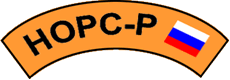 Также признан вариант ношения прямой нашивки НОРС-Р над карманом.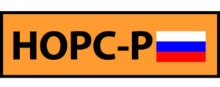 5. Галстуки НОРС-Р5.1. Существует 5 видов галстуков НОРС-Р. Данная классификация галстуков организации принята Конференцией НОРС-Р 2-4 мая 2006 г. в Петрозаводске и реализована на Национальном скаутском слете «Джамбори – 100 костров» в 2007 году.5.2. Каждая группа, входящая в состав НОРС-Р, имеет право на изготовление и ношение иных галстуков. Ношение галстуков НОРС-Р членами организации приветствуется.5.3. Галстук волчат и белочекВолчата и белочки - члены организации от 7 (8) до 11(12) лет.Описание галстука: треугольное полотнище оранжевого цвета.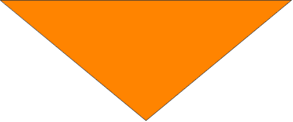 5.4. Галстук скаутов-разведчиковСкауты-разведчики - члены организации от 11 (12) до 15 (16) лет.Описание галстука: треугольное полотнище оранжевого цвета с черной каймой. Ширина каймы не более 2 см.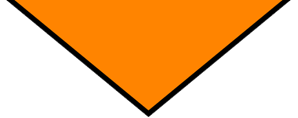 5.5. Галстук старших скаутов/ роверов/ витязей и дружинниц/ странниковСтаршие скауты - члены организации от 15 (16) до 18 (21) лет/года.Описание галстука: треугольное полотнище черного цвета с оранжевой каймой. Ширина каймы не более 2 см.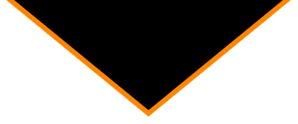 5.6. Галстук руководителейРуководители - члены организации от 18 лет, ведущие работу со скаутами-разведчиками.Описание галстука: треугольное полотнище, состоящее из двух симметричных треугольников черного и оранжевого цвета.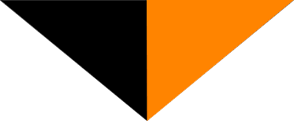 5.7. Галстук координатора НОРС-Р и руководителей региональных организаций НОРС-Р:Описание галстука: треугольное полотнище черного цвета.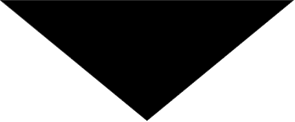 Кроме того, координатор НОРС-Р носит свисток со шнуром оранжевого цвета. Руководители региональных организаций имеют право носить свисток на шнуре, цвет которого утверждается региональной организацией НОРС-Р.6. Флаг НОРС-Р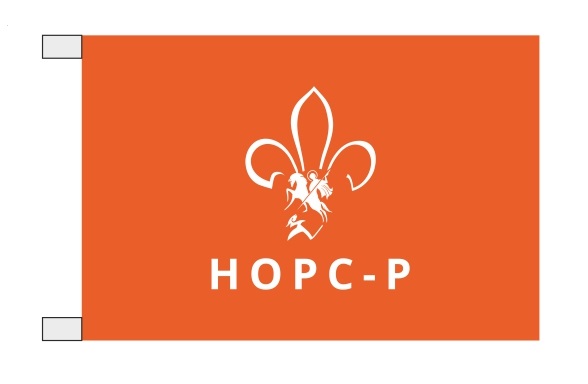 6.1.	Флаг НОРС-Р  (далее – флаг) является официальным символом Межрегиональной детской неполитической организации разведчиков-скаутов "НОРС-Р" и символизирует идею братства и сплоченности скаутских групп.6.2.	Использование флага разрешено только скаутским группам – участникам НОРС-Р, прошедшим регистрацию в НОРС-Р и уплатившим членские взносы (далее – группа). 6.3.	Решение по изготовлению флага для группы принимает Совет НОРС-Р. Флаг вручается группе координатором или членом Совета НОРС-Р.6.4.	Флаг используется для крепления на флагшток и на древко для ношения в руках.6.5.	Стандарт флага для групп:•	Горизонтальный флаг размером 100х150 см.•	Фирменный цвет полотнища – оранжевый #f37300.•	Цвет логотипа и надписи НОРС-Р – белый.•	Пропорции логотипа и надписи к размеру флага: пропорционально 3\4 от высоты флага в центре.6.6.	Флаг размещается (устанавливается, вывешивается):•	постоянно – в штабах (клубах) групп, в которых они располагаются;•	в дни проведения скаутских программ и мероприятий, на конференциях и сборах –  на флагштоках и мачтах, постройках, а также на сооружениях при въезде на территорию скаутских лагерей;6.7.	При одновременном размещении Государственного флага Российской Федерации и флага НОРС-Р, последний располагается с левой стороны от Государственного флага. При использовании нескольких флагов на одном флагштоке последовательность сверху вниз: флаг Российской Федерации, флаг НОРС-Р, флаг группы.6.8.	Ответственность за соблюдение установленных требований по использованию эмблемы и флага НОРС-Р несут руководители отрядов, а также должностные лица, отвечающие за проведение скаутских проектов и мероприятий.6.9.	Флаг охраняется в установленном порядке патентным законодательством Российской Федерации.6.10.	По решению Совета НОРС-Р может быть изготовлен флаг иного размера.6.11.	Разрешается самостоятельно печатать флаги для настольных подставок, крепления на автомобильный кронштейн и другой атрибутики, не предусмотренной п. 4 настоящего положения, в размере не более 50 см по длинной стороне.7. Информационные продукты НОРС-Р НОРС-Р и ее члены имеет право изготавливать и распространять информационную продукцию с символикой НОРС-Р (см. п. 1 настоящего Положения) в рекламных и иных целях, не противоречащих Уставу Организации и нормам российского законодательства.7.1. Примеры информационных продуктов НОРС-Р.Сайт НОРС-Р, баннер, буклет, презентация7.2. Дополнительные элементы формы НОРС-РСовет, офис НОРС-Р имеет право разрабатывать и распространять иные элементы формы НОРС-Р. Ношение такой формы имеет рекомендательный характер.Примеры дополнительных элементов формы НОРС-Р: зажим, значки и нашивки проектов, рубашка и анорак.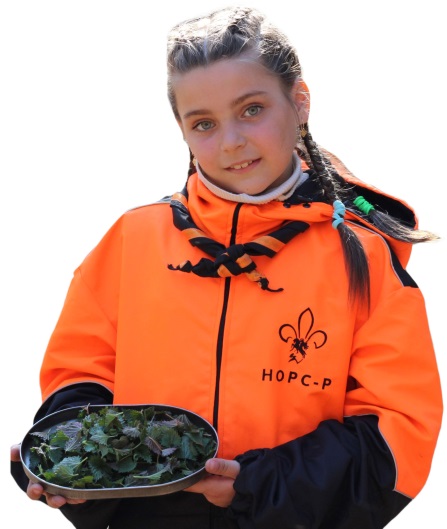 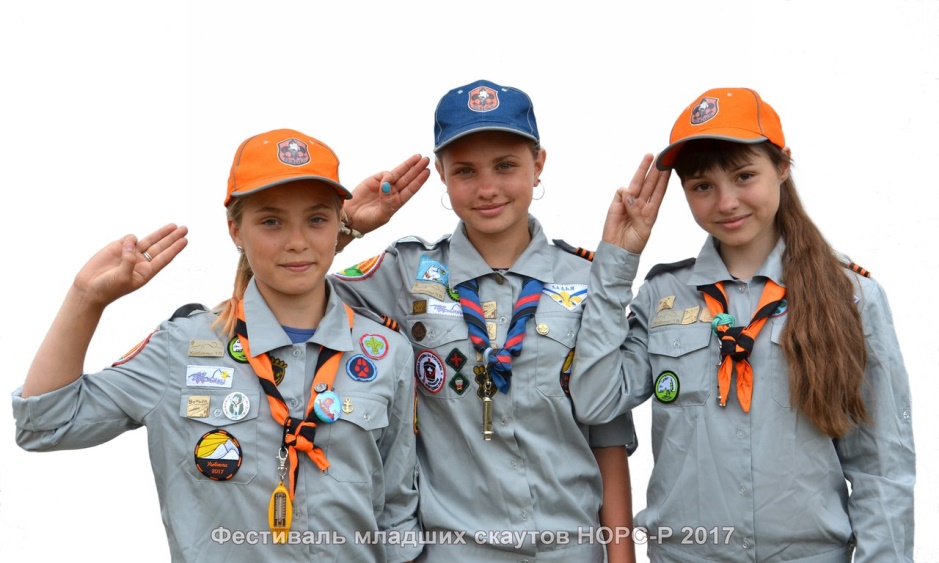 Форменная рубашка разрабатывается региональной организацией или ССО самостоятельно. Приветствуется светло-бежевая рубашка с карманами и погонами. 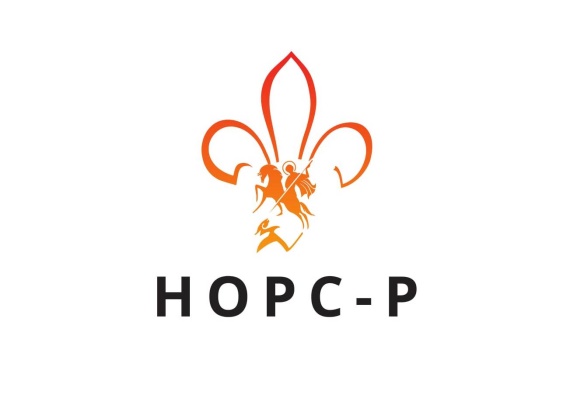 Межрегиональная детская	 общественная неполитическая организация разведчиков-скаутов«НОРС-Р»185033, Республика Карелия,  г. Петрозаводск, пр-т А. Невского, д. 69, тел. +7 (8142) 53-05-83, +7 (921) 457-68-45e-mail: nors-r@mail.ru http://nors-r.ru